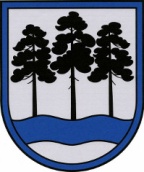 OGRES  NOVADA  PAŠVALDĪBAReģ.Nr.90000024455, Brīvības iela 33, Ogre, Ogres nov., LV-5001tālrunis 65071160, e-pasts: ogredome@ogresnovads.lv, www.ogresnovads.lv PAŠVALDĪBAS DOMES SĒDES PROTOKOLA IZRAKSTS34.Par cirsmu izsoli zemes vienībā ar kadastra apzīmējumu 7468 008 0108, Madlienas pagastā, Ogres novadāZemgales rajona tiesas Madlienas pagasta zemesgrāmatas nodalījumā Nr. 203 ierakstīts nekustamais īpašums "Juceni", Madlienas pag., Ogres nov., kadastra numurs 7468 001 0104, kura sastāvā atrodas zemes vienība ar kadastra apzīmējumu 7468 008 0108 un kopējo platību 51,5 ha (turpmāk arī – Zemes vienība), īpašuma tiesības nostiprinātas Ogres novada pašvaldībai (turpmāk arī – Pašvaldība).Saskaņā ar Zemes vienībā esošā meža apsaimniekošanas plānu 1.kvartāla 2. un 3. nogabalā 4,0 ha platībā mežaudze (turpmāk arī – Mežaudze) ir sasniegusi ciršanas vecumu, turklāt tajā ir konstatēts egļu astoņzobu mizgrauzis. Saskaņā ar uzmērītās platības skici Mežaudzei veicama sanitārā kailcirte. Pašvaldībai nav tehnisku resursu mežaudžu ciršanai un koksnes pārstrādei, tāpēc nepieciešams izsludināt publisku izsoli par Mežaudzes ciršanas tiesībām. Ņemot vērā minēto, būtu lietderīgi Mežaudzes cirsmu atsavināt izsolē. Turklāt Mežaudzes cirsmas atsavināšana radītu papildus ieņēmumus citu Pašvaldības funkciju nodrošināšanai.2022.gada 7.jūnijā saņemta  Ogres novada pašvaldības aģentūras “Tūrisma, sporta un atpūtas kompleksa “Zilie kalni” attīstības aģentūra“ vēstule Nr.1-12/39 “Par koku ciršanu sanitārajā kailcirtē”, kurā norādīts, ka aģentūra neiebilst, ka Ogres novada Madlienas pagasta pārvalde Mežaudzē veic koku ciršanu sanitārajā kailcirtē, un aģentūra uzskata par nepieciešamu ierobežot egļu astoņzobu mizgrauža izplatību Ogres novada mežos. Publiskas personas mantas atsavināšanas likuma (turpmāk arī – Likums) 3.panta pirmās daļas 1.punkts noteic, ka publiskas personas nekustamo un kustamo mantu var atsavināt, pārdodot izsolē. Likuma 4.panta pirmajā daļā noteikts, ka atvasinātas publiskas personas mantas atsavināšanu var ierosināt, ja tā nav nepieciešama attiecīgajai atvasinātai publiskai personai.Likuma “Par pašvaldībām” 77.panta otrā daļa noteic, ka pašvaldības īpašums izmantojams attiecīgās administratīvās teritorijas iedzīvotāju vajadzību apmierināšanai, gan nododot to publiskā lietošanā (ceļi, ielas, laukumi, parki), gan veidojot iestādes un pašvaldības kapitālsabiedrības, kas nodrošina iedzīvotāju tiesības un sniedz tiem nepieciešamos pakalpojumus (pārvaldes iestādes, sociālās un veselības aprūpes, izglītības, kultūras, sporta un citas iestādes), savukārt, likuma “Par pašvaldībām” 77.panta ceturtā daļa noteic, ka to īpašuma daļu, kas nav nepieciešama iepriekš minētajiem nolūkiem, pašvaldība var izmantot, lai saimnieciskā kārtā gūtu ienākumus iedzīvotāju vajadzību apmierināšanai vai arī lai likumā noteiktajā kārtībā to privatizētu vai atsavinātu.Likuma 17.panta otrā daļa noteic, ka mantu vispirms piedāvā izsolē ar augšupejošu soli. Solīšana sākas no mantas nosacītās cenas (Likuma 8.pants). Likuma 8.panta ceturtā daļa noteic, ka atsavināšanai paredzētās kustamās mantas novērtēšanu organizē publiska persona, tās iestāde vai kapitālsabiedrība, kuras valdījumā vai turējumā atrodas attiecīgā manta. Minētā panta piektā daļa noteic, ka kustamās mantas novērtēšanas komisijas sastāvu un mantas nosacīto cenu apstiprina institūcija (amatpersona), kura saskaņā ar šā likuma 6.panta nosacījumiem ir tiesīga atļaut attiecīgās mantas atsavināšanu. Šā panta sestā daļa noteic, ka mantas novērtēšanas komisija novērtēšanai pieaicina vienu vai vairākus sertificētus vērtētājus, savukārt septītā daļa noteic, ka nosacīto cenu atbilstoši mantas vērtībai nosaka mantas novērtēšanas komisija.Saskaņā ar Sabiedrības ar ierobežotu atbildību "Balttaks", reģistrācijas numurs 40003518437, juridiskā adrese: Preses iela 2, Ogre, Ogres novads, LV-5001, 2022.gada 5.jūnija izsoles cirsmu vērtējumu Zemes vienības 2. un 3.nogabalu cirsmu koksnes sākumcena noteikta 41452,60 euro (četrdesmit viens tūkstotis četri simti piecdesmit divi euro un 60 centi).Pašvaldības mantas novērtēšanas un izsoles komisija 2022.gada 8.jūnijā (protokols Nr. K.1-2/101) noteikusi Zemes vienības 2. un 3.nogabalā esošās mežaudžes nosacīto cenu 41452,60 euro (četrdesmit viens tūkstotis četri simti piecdesmit divi euro un 60 centi) apmērā.Likuma 6.panta otrā daļa noteic, ka atļauju atsavināt atvasinātas publiskas personas kustamo mantu dod attiecīgās atvasinātās publiskās personas lēmējinstitūcija vai tās noteikta institūcija.Ņemot vērā minēto un pamatojoties uz Publiskas personas finanšu līdzekļu un mantas izšķērdēšanas novēršanas likuma 3.panta pirmās daļas 2.punktu, likuma „Par pašvaldībām” 14.panta pirmās daļas 2.punktu, 77.panta ceturto daļu, 21.panta pirmās daļas 27.punktu, Publiskas personas mantas atsavināšanas likuma 3.panta pirmās daļas pirmo punktu, 4.panta pirmo daļu, 6.panta otro daļu, 8.panta ceturto, piekto, sesto un septīto daļu, 9.panta trešo daļu, 17.panta otro daļu,balsojot: ar 22 balsīm "Par" (Andris Krauja, Artūrs Mangulis, Atvars Lakstīgala, Dace Kļaviņa, Dace Māliņa, Dace Nikolaisone, Dainis Širovs, Dzirkstīte Žindiga, Edgars Gribusts, Egils Helmanis, Gints Sīviņš, Ilmārs Zemnieks, Indulis Trapiņš, Jānis Kaijaks, Jānis Lūsis, Jānis Siliņš, Kaspars Bramanis, Pāvels Kotāns, Raivis Ūzuls, Rūdolfs Kudļa, Toms Āboltiņš, Valentīns Špēlis), "Pret" – nav, "Atturas" – nav, Ogres novada pašvaldības dome NOLEMJ:Atļaut atsavināt Ogres novada pašvaldībai piederošo kustamo mantu - mežaudzes cirsmu nekustamā īpašuma "Juceni", Madlienas pag., Ogres nov., kadastra numurs 7468 001 0104, sastāvā esošās zemes vienības ar kadastra apzīmējumu 7468 008 0108 1.kvartāla 2. un 3.nogabalā 4,0 ha platībā (izcērtamā platība), izcērtamais apjoms 657,36 m3, turpmāk – Mežaudzes cirsma.Apstiprināt Mežaudzes cirsmas nosacīto cenu EUR 41452,60 (četrdesmit viens tūkstotis četri simti piecdesmit divi euro un 60 centi).Noteikt Mežaudzes cirsmas atsavināšanas veidu – pārdošana  izsolē.Uzdot pašvaldības mantas novērtēšanas un izsoles komisijai normatīvajos aktos noteiktajā kārtībā organizēt Mežaudzes cirsmas atsavināšanu, noteikt izsoles veidu, apstiprināt Mežaudzes cirsmas izsoles noteikumus un rīkot izsoli.Uzdot Ogres novada Madlienas pagasta pārvaldei organizēt pirkuma līguma noslēgšanu ar Mežaudzes cirsmas izsoles uzvarētāju viena mēneša laikā pēc izsoles rezultātu apstiprināšanas.Pilnvarot Ogres novada Madlienas pagasta pārvaldes vadītāju parakstīt Mežaudzes cirsmas pirkuma līgumu.Kontroli par lēmuma izpildi uzdot pašvaldības izpilddirektoram.(Sēdes vadītāja,domes priekšsēdētāja E.Helmaņa paraksts)Ogrē, Brīvības ielā 33Nr.132022.gada 16.jūnijā